Coen kondigt de geboorte aan van zijn zusjeAriette EsmeCoen kondigt de geboorte aan van zijn zusjeAriette EsmeDATUM: [Datum], TIJD: 3:47 uur.
GEWICHT: 3.626 gram, LENGTE: 53 cmLiefs, Maarten, Assia, Loek en ArietteDATUM: [Datum], TIJD: 3:47 uur.
GEWICHT: 3.626 gram, LENGTE: 53 cmLiefs, Maarten, Assia, Loek en Ariette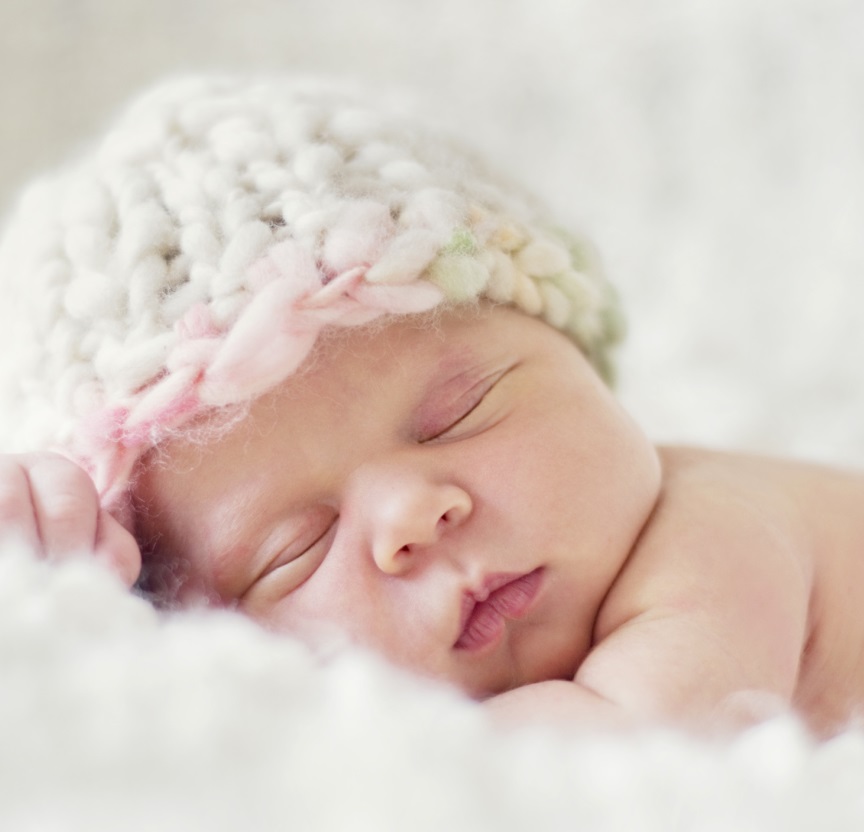 